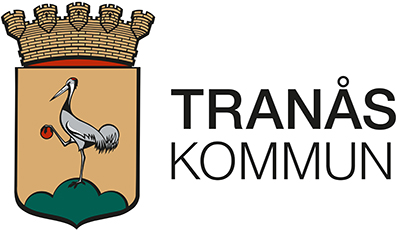 PROTOKOLLSammanträde	SocialnämndenPlats och tid	Tranan 1, 2022-09-21, kl. 09.00–12.00Beslutande	Magnus Nordgren (C), Ordförande
Bengt E Carlsson (S), Vice ordförande
Gunnel Lind (M)
Gunilla Horgby (L)
Agnetha Lantz (S)
Siw Carlsson (S)
Markus Isaksson (S)
Håkan Nyborg (SD)
Ulla-Britt Holmberg (SD)
Rolf Lindahl (KD), ersätter Karin Petersson (KD). Deltar från kl 09:15 i §§ 132-143
Bo Falkenström (M), ersätter Susanna Alexandersson (M)Ej tjänstgörande ersättare	Tobias Gyllensten (S)
Monica Lago (S)
Jan-Erik Gustavsson (S)
Berit Bohman (S)Övriga närvarande	Lasse Jansson, socialchef
Marie Ibrevik, sekreterare
Helen Wramell, enhetschef § 132Plats och tid för justering	Tranås stadshusParagrafer	128–130 och 132–143SekreterareMarie IbrevikOrdförandeMagnus Nordgren (C)JusterareGunilla Horgby (L)Anslag/Bevis	Protokollet är justerat. Justeringen har tillkännagivits genom anslag på kommunens digitala anslagstavla.Beslutande organ	SocialnämndenParagrafer	128–130 och 132–143Sammanträdesdatum	2022-09-21Anslagsdatum	2022-09-27Anslaget tas ned tidigast	2022-10-17Protokollets förvaringsplats	Socialtjänsten, stadshusetUnderskriftMarie Ibrevik, nämndsekreterareInnehåll§ 128	Fastställande av föredragningslista	4§ 129	Val av justerare	5§ 130	Föregående protokoll	6§ 132	Ej verkställda beslut	7§ 133	Budget och verksamhetsrapport, delårsrapport	8§ 134	Uppföljning av kompetensförsörjningsplan	9§ 135	Följsamhet checklista för handläggning barn, unga, vuxna, funktionsnedsättning SOL ,LSS och äldre	10§ 136	Uppföljning av avtalstrohet och riktlinjer samt rutiner för inköp	11§ 137	Organisering av arbetet med dataskyddsfrågor	12§ 138	Uppföljning av internkontroll punkt 3,  Styrdokument i ledningssystemet	13§ 139	Sammanträdesdatum för arbetsutskott och nämnd 2023	14§ 140	Ordförande informerar	16§ 141	Förvaltningen informerar	17§ 142	Anmälan av delegationsbeslut	18§ 143	Anmälningsärenden	19§ 128	Fastställande av föredragningslistaSocialnämnden beslutaratt	fastställa föredragningslistan enligt innehållsförteckningen. § 129	Val av justerareSocialnämnden beslutaratt	utöver ordförande utse Gunilla Horgby till justerare och att justering äger rum måndagen den 26 september i stadshuset.  § 130	Föregående protokollSocialnämnden beslutaratt	lägga föregående protokoll 220824 till handlingarna. § 132	Ej verkställda beslutDiarienummer: SN2022/163Socialnämnden beslutaratt	godkänna rapporteringen till Inspektionen för vård och omsorg och lägga informationen till handlingarna. SammanfattningEnhetschef Helen Wramell redovisar de beslut som inte har kunnat verkställas under perioden april-juni 2022.BeslutsunderlagTjänsteutlåtande Ej verkställda beslut Barn, unga & vuxna.
Tjänsteutlåtande Ej verkställda beslut LSS.
Tjänsteutlåtande Ej verkställda beslut SoL Funktionshinder.
Tjänsteutlåtande Ej verkställda beslut SoL Äldreomsorg.§ 133	Budget och verksamhetsrapport, delårsrapportDiarienummer: SN2022/9Socialnämnden beslutaratt	fastställa delårsrapport för år 2022.SammanfattningSocialnämnden prognostiserar ett överskott med 2,8 mkr. Den kommunala hälso- och sjukvården samt verksamheten som bedriver särskilt boende för äldre prognostiserar stora överskott. Överskotten beror delvis på riktade statsbidrag, delvis på vakanta tjänster och delvis på effektivt bedriven verksamhet. Funktionshinderomsorgen prognostiserar att nästan vara i balans, trots ökade behov av denna omsorg under året. Hemtjänsten prognostiserar ett underskott, men framför allt genom förbättrad styrning av verksamheten kommer detta underskott nästan att ha halverats sedan årets början. Individ- och familjeomsorgen prognostiserar ett stort underskott, vilket beror dels på höga kostnader för placeringar, dels på konsultkostnader.Prognosen har förbättrats sedan i maj. En orsak till denna förbättring är framför allt minskade personalkostnader.BeslutsunderlagTjänsteutlåtande
Budget- och verksamhetsrapport 2022-08-31
Socialnämndens delårsrapport 2022Beslutet skickas tillDiariet
Kansli - Ekonomi§ 134	Uppföljning av kompetensförsörjningsplan Diarienummer: SN2022/80Socialnämnden beslutaratt lägga informationen till handlingarna.SammanfattningSom en del i socialnämndens internkontrollplan för 2022, rapporterar socialförvaltningen om status i kompetensförsörjningsarbetet. Arbetet, som bland annat handlar om en omställning i enlighet med heltidsresan och till nya LAS-regler, löper på enligt upprättad process.§ 135	Följsamhet checklista för handläggning barn, unga, vuxna, funktionsnedsättning SOL ,LSS och äldreDiarienummer: SN2022/79Socialnämnden beslutar enligt arbetsutskottets förslagatt	godkänna redovisning efter augusti av punkt 7 i socialnämndens internkontrollplan för 2022.SammanfattningSocialnämndens internkontrollplan för 2022 föreskriver att Individ- och familjeomsorgen ska bedriva en kvalitetssäker handläggningsprocess då det finns en risk för utredningar med brister i handläggningen inom utredningsenheterna för Barn, unga och vuxna samt Äldre och funktionsnedsättning.Individ- och familjeomsorgen har upprättat checklista som ska användas vid stickprovskontroller. Checklistan bygger på Socialstyrelsens föreskrifter och allmänna råd vid handläggning och dokumentation.Checklistan har följts vid handläggning avseende funktionsnedsättning och äldre. Checklistan har inte följts vid handläggning avseende barn, unga och vuxna bland annat på grund av hög personalomsättning.BeslutsunderlagTjänsteutlåtande 220831,
Socialnämndens internkontrollplan 2022, SN2021/130.Beslutet skickas tillDiarium.
Sektionschef Individ- och familjeomsorgen.
Checklistor för internkontrollpunkt 7,
220907 socialnämndens arbetsutskott § 252.§ 136	Uppföljning av avtalstrohet och riktlinjer samt rutiner för inköpDiarienummer: SN2022/16Socialnämnden beslutar enligt arbetsutskottets förslagatt	godkänna redovisning avseende uppföljning av avtalstrohet och riktlinjer samt rutiner för inköp enligt internkontrollplan p2.SammanfattningUpphandlingsavdelningen har inte genomfört någon kontroll av socialförvaltningen avseende avtalstrohet och följsamhet till riktlinjer och rutiner för inköp. En sådan kontroll ska enligt socialnämndens internkontrollplan för 2022 ha genomförts och redovisats till socialnämnden i september.BeslutsunderlagTjänsteutlåtande
Socialnämndens internkontrollplan 2022, SN2021/130.Beslutet skickas tillDiarium§ 137	Organisering av arbetet med dataskyddsfrågorDiarienummer: SN2022/169Socialnämnden beslutar enligt arbetsutskottets förslagatt	godkänna rapport om organisering av arbetet med dataskyddsfrågor i enlighet med kontrollpunkt 4 i internkontrollplan 2022.SammanfattningKommunstyrelsen har fattat beslut om att socialnämnden i sin internkontroll 2022 ska säkerställa att en ändamålsenlig och systematisk organisation finns inom förvaltningen för dataskyddsfrågor. Socialnämndens nämndsekreterare är personuppgiftssamordnare. I verksamheterna finns inga personuppgiftsombud utan personuppgiftssamordnaren kommunicerar direkt med förvaltningens chefer i personuppgiftsbehandlingsfrågor. Personuppgiftsombud har inte tillsatts eftersom förvaltningen har bedömt att den har behövt prioritera sina resurser till andra uppgifter. Socialnämndens arbete med dataskyddsfrågor skulle vara mer ändamålsenligt om personuppgiftsombud utsågs inom verksamheterna.BeslutsunderlagTjänsteutlåtande 220831,
Socialnämndens internkontrollplan 2022, SN2021/130.Beslutet skickas tillDiarium§ 138	Uppföljning av internkontroll punkt 3,  Styrdokument i ledningssystemetDiarienummer: SN2022/106Socialnämnden beslutar enligt arbetsutskottets förslagatt	godkänna den andra av tre internkontroller av uppdaterade styrdokument i enlighet med internkontrollplanen för 2022.SammanfattningEnligt socialnämndens internkontrollplan för 2022 (SN2021/130) ska förvaltningen säkerställa att styrdokument (exempelvis rutiner) är uppdaterade. Kontroll ska genomföras tre gånger per år av förvaltningschef och sektionschefer och redovisas till socialnämnden. Förvaltningen har nu i augusti genomfört årets andra kontroll i enlighet med rutin, vilket innebär att det finns en plan för åtgärd av de dokument som vid kontroll inte var uppdaterade. Redovisning av den sista kvarvarande kontrollen för år 2022 är i februari 2023.BeslutsunderlagTjänsteutlåtande 220831.
220902 SNAU § 253 beslut.
Socialnämndens internkontrollplan 2022, SN2021/130. Beslutet skickas tillDiarium§ 139	Sammanträdesdatum för arbetsutskott och nämnd 2023Diarienummer: SN2022/76Socialnämnden beslutar enligt arbetsutskottets förslagatt	mötesdagarna för socialnämnden och arbetsutskottet 2023 ska vara:SammanfattningFörvaltningen har tagit fram ett förslag för datum för politiska möten i arbetsutskott och socialnämnd under 2023. Förslaget är framtaget i samråd med övriga nämnder.BeslutsunderlagTjänsteutlåtande.
220907 SNAU § 257.Beslutet skickas tillDiariet, kansli, politikerna i socialnämnden. 
§ 140	Ordförande informerarSammanfattningGrundläggande granskning med socialnämndens presidium 2022 sker den 11 oktober av de förtroendevalda revisorerna. Det är fyra huvudfrågor som ska behandlas; ekonomi, mål, internkontroll/riskanalys och nämndens beredskap för att hantera framtida effekter av corona-pandemin.Ordföranden är med och träffar två inspektörer från IVO på ett dialogmöte på em den 21 september. Besöket är ett led i IVO:s pågående arbete av tillsyn av den kommunala hälso- och sjukvården för personer som bor på SÄBO. Detta är en nationell tillsyn och denna vecka är det Tranås tur.§ 141	Förvaltningen informerarSocialchef informerar om:möte den 7 september med skolledning, elevhälsovård och socialnämndens arbetsutskott med primärt fokus på roller och ansvar gällande hög skolfrånvaro och hemmasittare,   att Inspektionen för vård och omsorgs tillsyn på Råsvägen fortfarande pågår och att förvaltningen samtidigt utreder huruvida delarna i avtalet om driften av äldreboendet uppfylls.§ 142	Anmälan av delegationsbeslutSocialnämnden beslutaratt	anse delegationsbesluten som anmälda. SammanfattningSocialnämnden har delegerat delar av sin beslutanderätt till utskottet, ordförande samt tjänstemän i enlighet med socialnämndens antagna delegationsordning. Dessa beslut ska redovisas till nämnden såsom lagen föreskriver samt utifrån hur nämnden i övrigt har beslutat.   Redovisningen innebär inte att socialnämnden omprövar eller fastställer besluten. Däremot kan socialnämnden när som helst återta eller förändra lämnad delegering eller föregripa ett beslut i enskilt ärende av den som fått en beslutanderätt genom att själva ta över och fatta beslutet. BeslutsunderlagBeslut om utlämnande av personuppgift, med bilaga, SN2022/131.
Protokoll arbetsutskottet individ 220907, avidentifierat.
Protokoll arbetsutskottet individ 220907 § 253 avidentifierad.
Protokoll socialnämnden, individ 220824, avidentifierat.
Delegationsbeslut augusti, alkohol- och tobakshandläggning.
Familjerätt 220815-220911.
Delegationsbeslut combine övrigt, 220815-220911. § 143	AnmälningsärendenSocialnämnden beslutaratt	lägga informationen till handlingarna.DokumenttypProtokollSocialnämndenSammanträdesdatum2022-09-21JanFebMarsAprilMajJuniJuliAugSepOktNovDecAU 08:00118851071296487AU08:00SN09:00252222192421-2320252920